Комплекс артикуляционных упражнений с элементамибиоэнергопластики для свистящих звуков С, З, Ц Комплекс артикуляционных упражнений с элементами биоэнергопластики для шипящих звуков Ш, Ж, Щ, ЧКомплекс артикуляционных упражнений с элементами биоэнергопластики для постановки звука ЛКомплекс артикуляционных упражнений с элементами биоэнергопластики для постановки звука PАртикуляционная гимнастикаАртикуляционная гимнастикаАртикуляционная гимнастикаОписание движение кистей и пальцев рукиОписание движение кистей и пальцев рукиОписание движение кистей и пальцев руки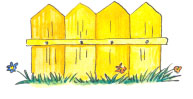 «Заборчик »Наши губки улыбнулись,
Прямо к ушкам потянулись.
Ты попробуй «ииии» скажи,
Свой заборчик покажи!Инструкция:Растянуть губы в улыбке, обнажив верхние и нижние зубы, которые стоят друг на друге, как заборчик. Про себя говорить  «И», включая движение руки. Удерживать под счет от 1 до 10.Исходное положение — кисть руки находится вертикально, пальцы выпрямлены и сомкнуты. Удерживать кисть в таком положении под счет от 1 до 10.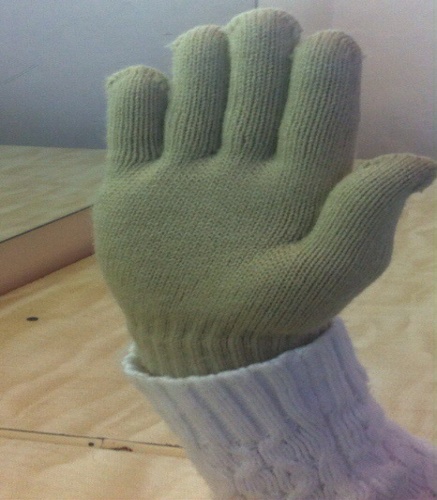 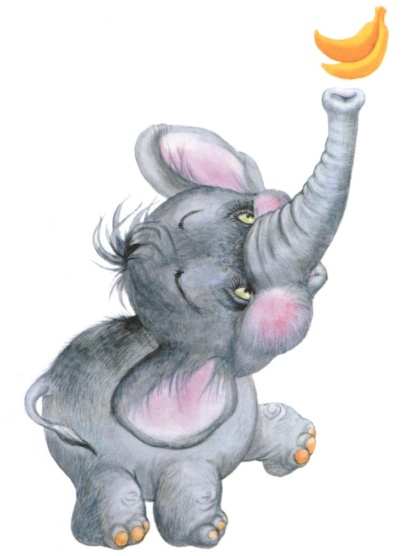 «Хоботок»
Подражаю я слону — губы хоботом тяну.
А теперь их отпускаю и на место возвращаю.Инструкция: Сомкнуть зубы, сделав « Заборчик». Округлить губы и вытянуть  вперед, как при произнесении звука «О», включая движения руки. Удерживать под счет от 1 до 5-10. Исходное положение — кисть руки находится вертикально, пальцы выпрямлены и сомкнуты. На счет «один» согнуть 4 пальца и сомкнуть с большим пальцем. Удерживать кисть в таком положении под счет от 1 до 5-10.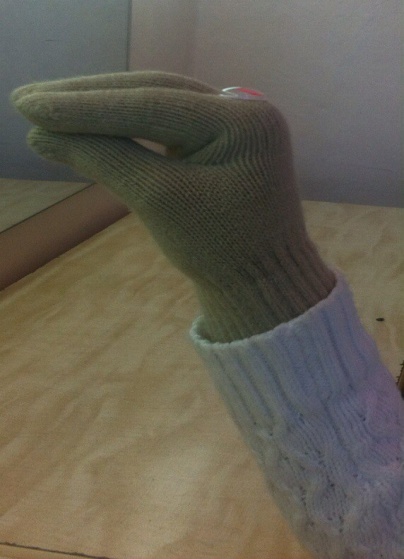 Артикуляционная гимнастикаАртикуляционная гимнастикаАртикуляционная гимнастикаОписание движение кистей и пальцев рукиОписание движение кистей и пальцев рукиОписание движение кистей и пальцев руки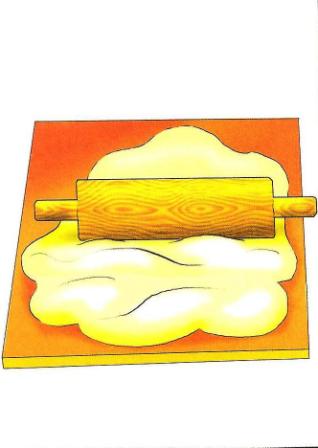 «Месим тесто»Тесто мнем, мнем, мнем,Тесто жмем, жмем, жмем.После скалку мы возьмем.Тесто тонко раскатаем,Выпекать пирог поставим.Раз, два, три, четыре, пять.Не пора ли вынимать?Инструкция: Немножко приоткрыть рот, спокойно положить язык на нижние зубки и аккуратно покусывать его, а потом пошлепывая его губами, произносить звуки: «пя-пя-пя», включая движения руки. Выполнять по 5-10 секунд.Исходное положение — кисть руки находится                                     вертикально, пальцы выпрямлены и сомкнуты. Сжимать пальцы в кулак и разжимать при покусывании язычка. При пошлепывании язычка соединять 4 пальчика с большим. Выполнять 5-10 секунд. Исходное положение — кисть руки находится                                     вертикально, пальцы выпрямлены и сомкнуты. Сжимать пальцы в кулак и разжимать при покусывании язычка. При пошлепывании язычка соединять 4 пальчика с большим. Выполнять 5-10 секунд. 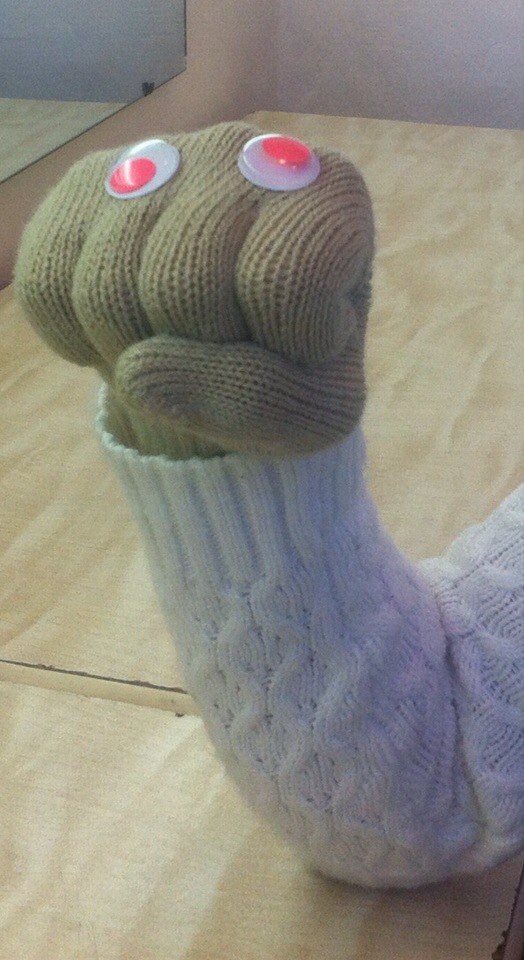 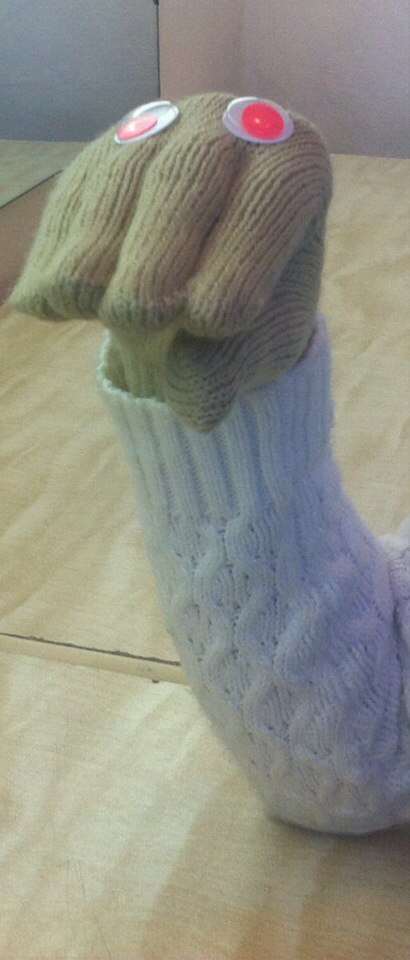 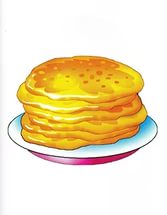 «Блинчик»Мы испечь блины решили.Много теста замесили.Чтобы было веселей,Пригласили всех друзей.Инструкция: Улыбнуться, широкий язык лежит неподвижно, не дрожит на нижней губе, касаясь углов рта, верхние зубы видны», включая движения руки. Удерживать под счет от 1 до 5-10.Исходное положение — кисть руки находится горизонтально, ладонью вверх. Пальцы выпрямлены и сомкнуты. Удерживать в таком положении под счет от 1 до 5-10.Исходное положение — кисть руки находится горизонтально, ладонью вверх. Пальцы выпрямлены и сомкнуты. Удерживать в таком положении под счет от 1 до 5-10.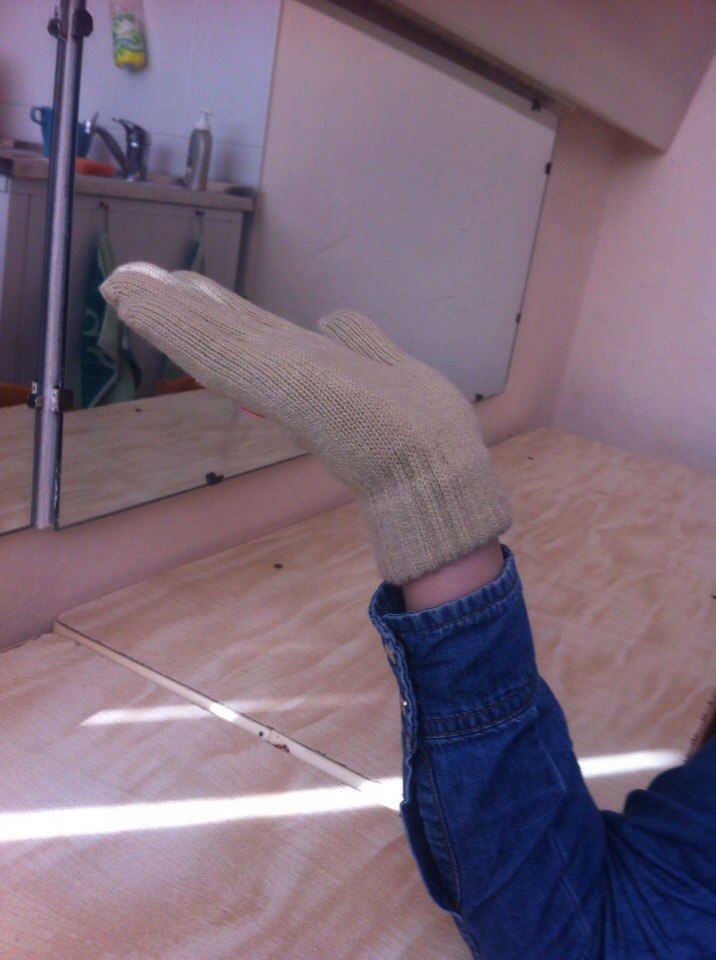 Артикуляционная гимнастикаАртикуляционная гимнастикаАртикуляционная гимнастикаОписание движение кистей и пальцев рукиОписание движение кистей и пальцев рукиОписание движение кистей и пальцев руки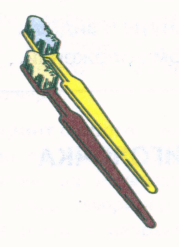 «Почистим нижниезубки»Каждый день, как и ребята,Зубки чистят все зверята.Вправо-влево щётка ходит,Белизну зубам наводит.Инструкция: Сделать улыбку, приоткрыть рот, двигать кончиком языка за нижними зубами влево - вправо, нижняя челюсть не двигается, включая движения руки. Выполнять 5-10 секунд.Исходное положение — кисть руки находится вертикально, пальцы сжаты в кулачок. Выпрямить указательный пальчик и выполнять движения вправо влево вслед за язычком. Выполнять 5 -10 секунд. Исходное положение — кисть руки находится вертикально, пальцы сжаты в кулачок. Выпрямить указательный пальчик и выполнять движения вправо влево вслед за язычком. Выполнять 5 -10 секунд. 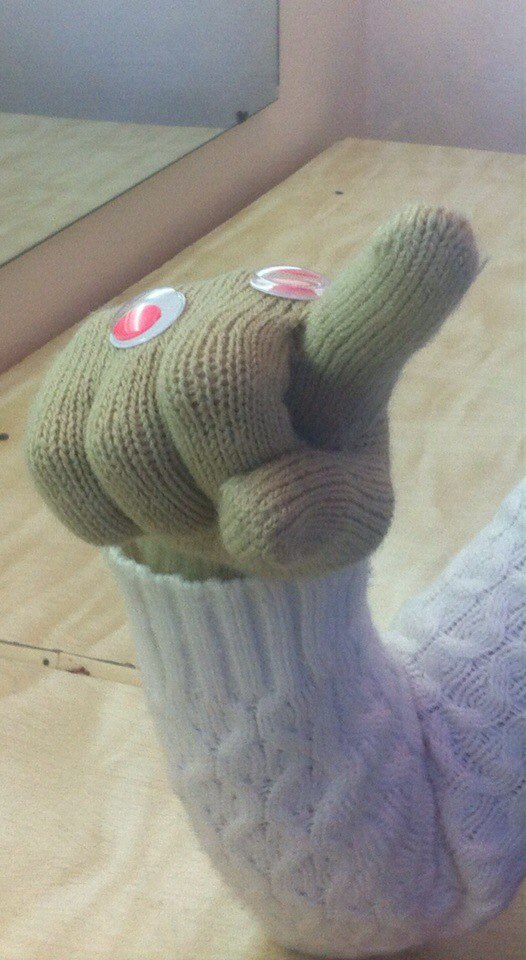 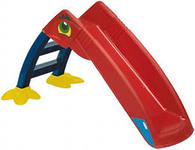 «Горка»
Спинка язычка сейчас
Станет горочкой у нас.
Ну-ка, горка, поднимись!
Мы помчимся с горки вниз!Инструкция: Рот приоткрыть, кончик языка упереть в нижние зубки, спинку языка приподнять, боковые края прижать к верхним коренным зубам, включая движения руки. Удержать под счет от 1 до 5-10.Исходное положение — кисть руки находится вертикально, пальцы выпрямлены и сомкнуты. На счет «один» согнуть 4 пальца вниз. Удерживать кисть в таком положении под счет от 1 до 5-10.Исходное положение — кисть руки находится вертикально, пальцы выпрямлены и сомкнуты. На счет «один» согнуть 4 пальца вниз. Удерживать кисть в таком положении под счет от 1 до 5-10.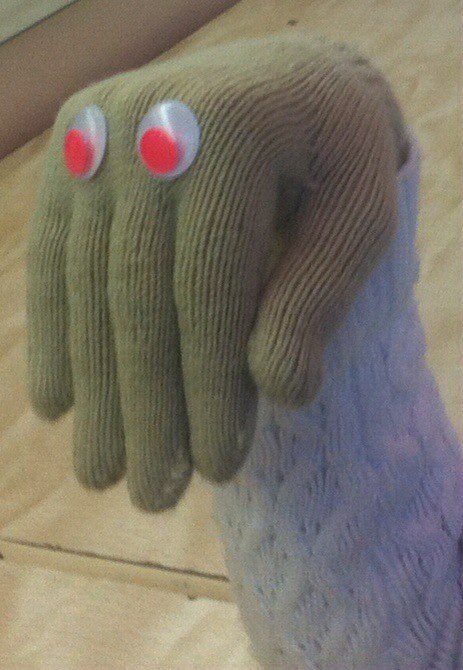 Артикуляционная гимнастикаАртикуляционная гимнастикаАртикуляционная гимнастикаОписание движение кистей и пальцев рукиОписание движение кистей и пальцев руки«Заборчик »Наши губки улыбнулись,
Прямо к ушкам потянулись.
Ты попробуй «ииии» скажи,
Свой заборчик покажи!Инструкция:Растянуть губы в улыбке, обнажив верхние и нижние зубы, которые стоят друг на друге, как заборчик. Про себя говорить  «И», включая движение руки. Удерживать под счет от 1 до 5-10.Исходное положение — кисть руки находится вертикально, пальцы выпрямлены и сомкнуты. Удерживать кисть в таком положении под счет от 1 до 5-10.«Хоботок»
В гости к нам пришел слоненок –
Удивительный ребенок.
На слоненка посмотри –
Губы хоботом тяни!Инструкция: Сомкнуть зубы, сделав « Заборчик». Округлить губы и вытянуть  вперед, как при произнесении звука «О», включая движения руки. Удерживать под счет от 1 до 5-10. Исходное положение — кисть руки находится вертикально, пальцы выпрямлены и сомкнуты. На счет «один» согнуть 4 пальца и сомкнуть с большим пальцем руки. Удерживать кисть в таком положении под счет от 1 до 5-10.Артикуляционная гимнастикаАртикуляционная гимнастикаАртикуляционная гимнастикаОписание движение кистей и пальцев рукиОписание движение кистей и пальцев руки«Месим тесто»Тесто мнем, мнем, мнем,Тесто жмем, жмем, жмем.После скалку мы возьмем.Тесто тонко раскатаем,Выпекать пирог поставим.Раз, два, три, четыре, пять.Не пора ли вынимать?Инструкция: Немного приоткрыть рот, положить язык на нижние зубки и аккуратно покусывать его, а потом пошлепывая его губами, произносить звуки: «пя-пя-пя», включая движения руки. Выполнять от 1 до 5-10 раз.Исходное положение — кисть руки находится вертикально, пальцы выпрямлены и сомкнуты. Сжимать пальцы в кулак и разжимать при покусывании язычка. При пошлепывании язычка соединять 4 пальчика с большим. Выполнять от 1 до 5-10 раз.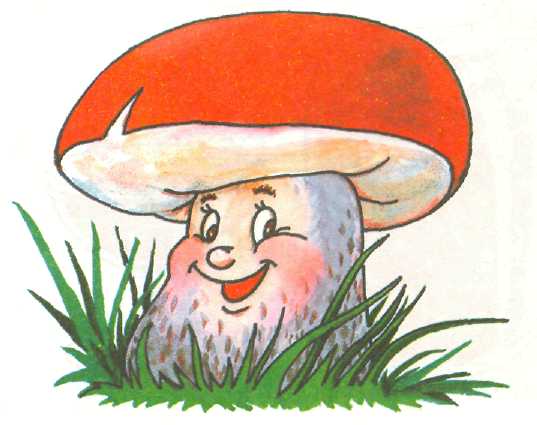 «Грибок»На полянке у ручьяВыросла грибов семья.Таня с Машей в лес пойдут,Все грибочки соберут.Инструкция: Улыбнуться, показать зубы, приоткрыть рот и, прижав широкий язык всей плоскостью к нёбу, широко открыть рот, подключая движение руки. Имитация «грибка». Удерживать под счет от 1 до 5-10.Исходное положение — кисть руки находится вертикально, пальцы выпрямлены и сомкнуты. На счет «один» кисть руки опустить в горизонтальное положение, ладонью вниз. Удерживать под счет от 1 до 5-10.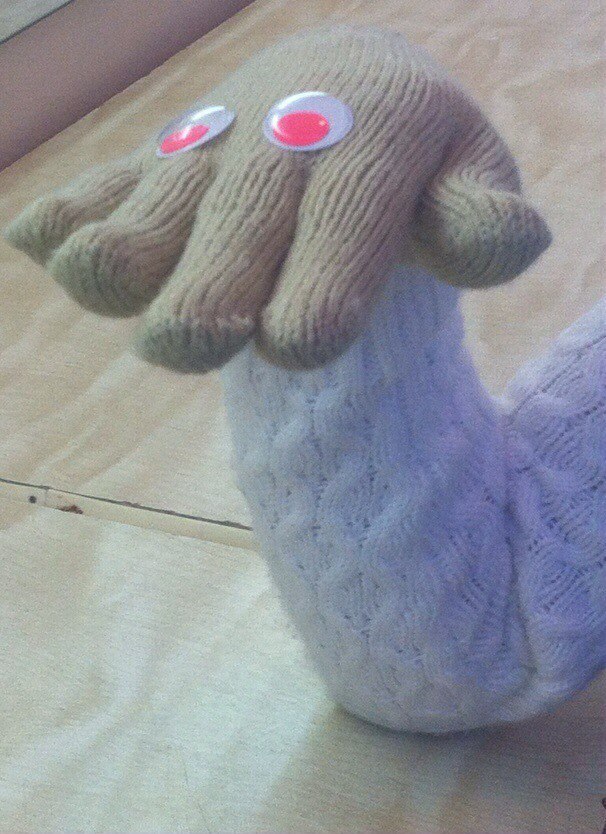 Артикуляционная гимнастикаАртикуляционная гимнастикаАртикуляционная гимнастикаОписание движение кистей и пальцев рукиОписание движение кистей и пальцев руки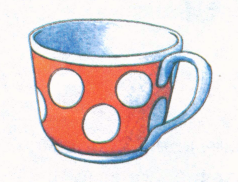 «Чашечка»Язычок наш поумнел.
Чашку сделать он сумел.
Можно чай туда налить.
И с конфетами попить.                                       Инструкция:                      Рот открыт. Губы в улыбке. Язык высунут. Боковые края и кончик языка подняты, средняя часть спинки языка опущена, прогибается к низу с подключением движения руки. Удержать от 1 до 5-10.Исходное положение — кисть руки находится горизонтально, ладонью вверх, пальцы сомкнуты и слегка согнуты в нижних фалангах. На счет «один» сомкнутые пальцы согнуть в области нижних и средних фаланг. Удерживать ладонь в форме чашечки под счет от 1 до 5-10. 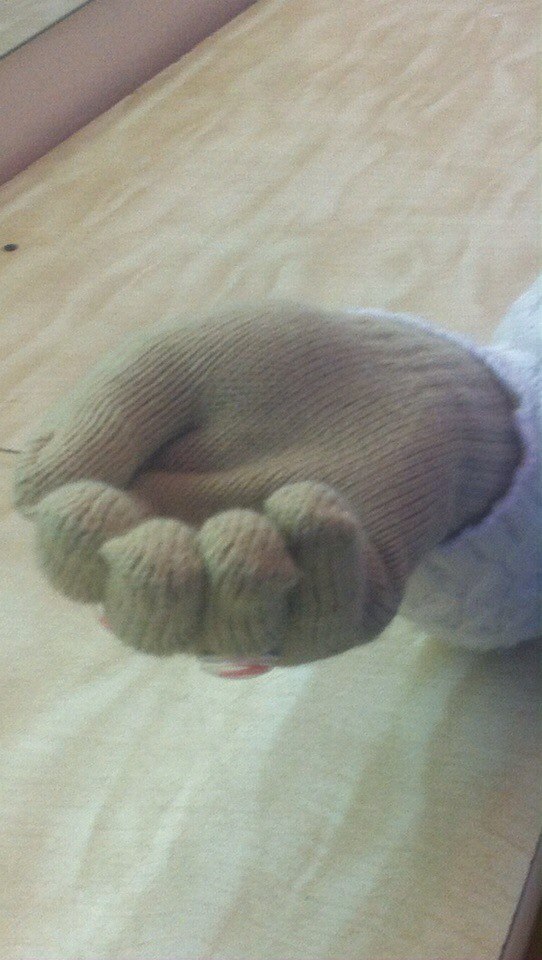 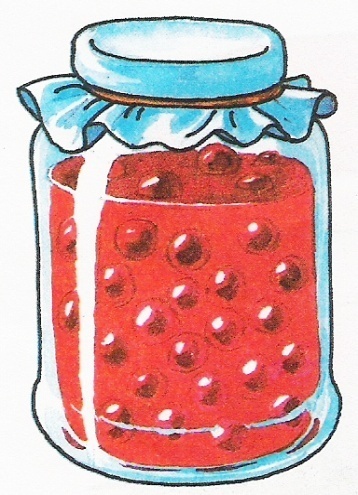 «Вкусное варенье»Губка верхняя в варенье,
Ах, неаккуратно ел.
Вот облизывать придётся,
Будто нету других дел.
Инструкция: Слегка приоткрыть рот и широким передним краем языка облизать верхнюю губу, делая движение языком сверху вниз, но не из стороны в сторону, включая движение руки. Выполнять от 1 до5-10 раз.Исходное положение — кисть руки находится горизонтально, ладонью вверх, пальцы выпрямлены и сомкнуты. Сгибать 4 пальчика по направлению к ладони, вслед за движением язычка. Выполнять от 1 до 5-10 раз.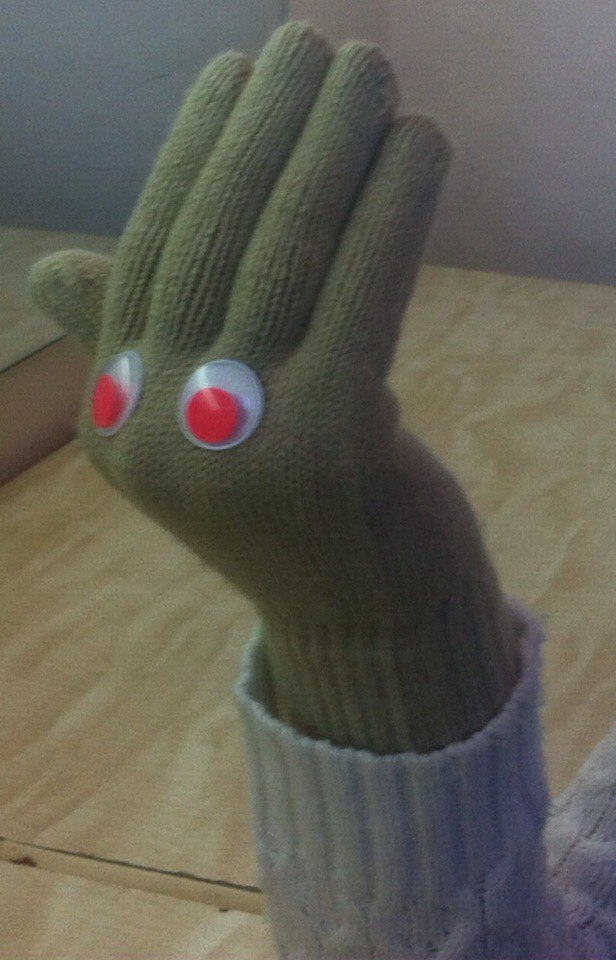 Артикуляционная гимнастикаАртикуляционная гимнастикаАртикуляционная гимнастикаОписание движение кистей и пальцев рукиОписание движение кистей и пальцев руки«Месим тесто»Тесто мнем, мнем, мнем,Тесто жмем, жмем, жмем.После скалку мы возьмем.Тесто тонко раскатаем,Выпекать пирог поставим.Раз, два, три, четыре, пять.Не пора ли вынимать?Инструкция: Немного приоткрыть рот, положить язык на нижние зубки и аккуратно покусывать его, а потом пошлепывая его губами, произносить звуки: «пя-пя-пя», включая движения руки. Выполнять от 1 до 5-10 раз.Исходное положение — кисть руки находится вертикально, пальцы выпрямлены и сомкнуты. Сжимать пальцы в кулак и разжимать при покусывании язычка. При пошлепывании язычка соединять 4 пальчика с большим. Выполнять от 1 до 5-10 раз.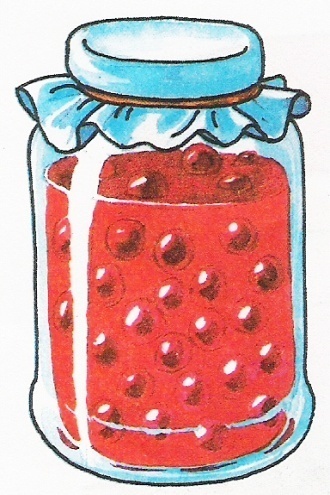 «Вкусное варенье»Губка верхняя в варенье,
Ах, неаккуратно ел.
Вот облизывать придётся,
Будто нету других дел.Инструкция: Слегка приоткрыть рот и широким передним краем языка облизать верхнюю губу, делая движение языком сверху вниз, но не из стороны в сторону, включая движение руки. Имитация «облизывания варенья». Выполнять 5-10 раз.Исходное положение — кисть руки находится горизонтально, ладонью вверх, пальцы выпрямлены и сомкнуты. Сгибать 4 пальчика по направлению к ладони. Вслед за движением язычка. Выполнять от 1 до 5-10 раз.Артикуляционная гимнастикаАртикуляционная гимнастикаАртикуляционная гимнастикаОписание движение кистей и пальцев рукиОписание движение кистей и пальцев руки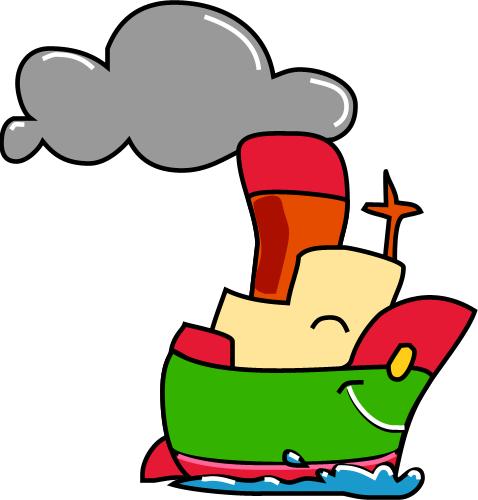 «Пароход гудит»
Отплывает пароход
Ы-Ы-Ы-Ы
Набирает он свой ход.
Ы-Ы-Ы-Ы
Он в гудок гудит, гудит
Ы-Ы-Ы-Ы
«Путь счастливый говорит»
Ы-Ы-Ы-ЫИнструкция: Слегка улыбнуться, высунуть язык, зажать его зубами и петь звук «ы»: «ы-ы-ы» (пароход гудит). Включая движение руки. Удерживать под счет от 1 до 5-10. Выполнять 5-6 раз.Исходное положение — кисть руки находится горизонтально ладонью вниз, пальцы выпрямлены и сомкнуты, На счет «один» кисть руки с сомкнутыми пальцами поднять вверх и немного выгнуть. Удерживать под счет от 1 до 5-10. 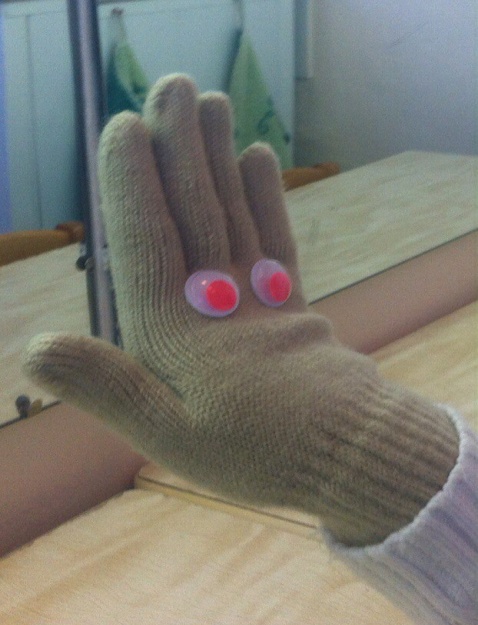 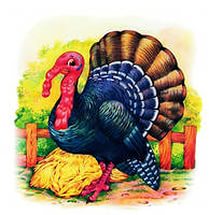 «Индюк»Рассердился наш индюк,Не пустил играть на луг.Он прогнал всех со двора,Разбегайся детвора.Инструкция: Приоткрыть рот, положить язык на верхнюю губу и производить движения широким передним краем языка по верхней губе вперед и назад. Сначала производить медленные движения, потом убыстрить темп, пока не послышится бл-бл. Подключая движения руки. Выполнять 5-10 сек.Исходное положение — кисть руки находится горизонтально, ладонью вверх, пальцы выпрямлены и сомкнуты. Сгибать 4 пальчика вверх, вслед за движением язычка. Выполнять от 5-10 секунд.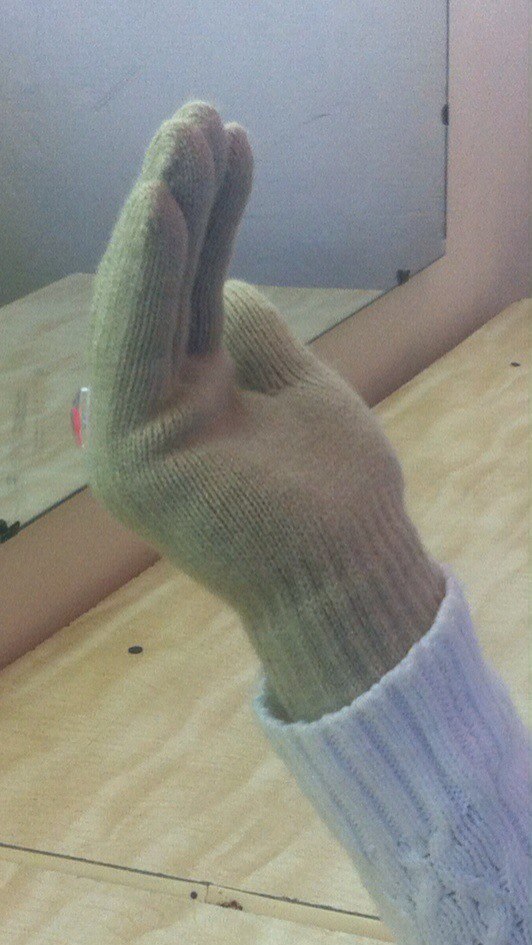 Артикуляционная гимнастикаАртикуляционная гимнастикаАртикуляционная гимнастикаОписание движение кистей и пальцев рукиОписание движение кистей и пальцев руки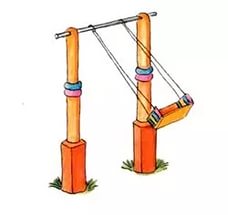 «Качели»На качелях я лечу:
Вверх – вниз, вверх – вниз.
Я пою, лечу, кричу:
Вверх – вниз, вверх – вниз.Инструкция: Улыбнуться, показать зубы, приоткрыть рот, положить широкий язык за нижние зубы (с внутренней стороны) и удерживать в таком положении под счет от 1 до 5. Так поочередно менять положение языка, подключая движения руки. Выполнять от 1 до 5-10 раз. Исходное положение — кисть руки находится горизонтально, ладонью вниз, пальцы выпрямлены и сомкнуты. По команде поднимать пальчики вверх и опускать вниз «вверх-вниз». Выполнять от 1 до 5-10 раз. 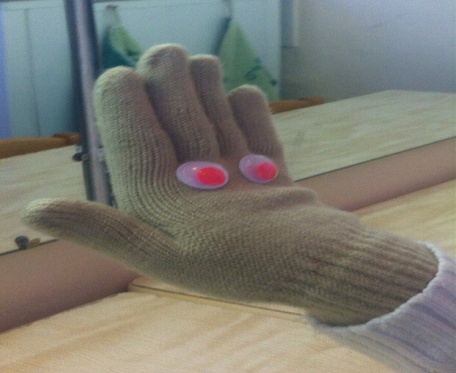 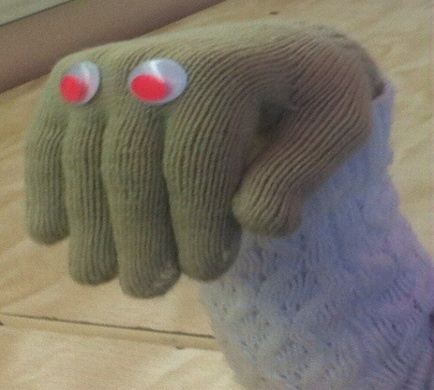 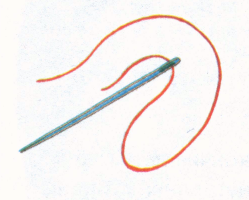 «Иголочка»Улыбаюсь: вот шутник,
Узким-узким стал язык.
Меж зубами, как сучок,
Вылез длинный язычок.Инструкция: Открыть рот, язык высунуть как можно дальше, напрячь его, сделать узким и удерживать в таком положении под счёт от 1 до 10. Подключая движения руки. Исходное положение — кисть руки находится горизонтально, ладонью вниз, пальцы выпрямлены и сомкнуты. На счет «один» сомкнуть в кулак пальцы, оставить выпрямленным лишь указательный палец. Выполнять под счет от 1 до 10. Артикуляционная гимнастикаАртикуляционная гимнастикаАртикуляционная гимнастикаОписание движение кистей и пальцев рукиОписание движение кистей и пальцев руки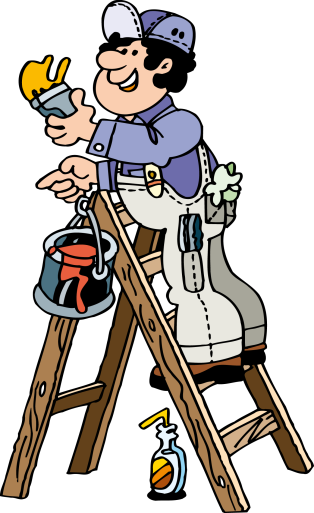 «Маляр»Язычок наш – кисточка, нёбо – потолок.
Белит нёбо кисточка за мазком, мазок.
Сделано немало, кисточка устала.
Инструкция: Улыбнуться, открыть рот и "погладить" кончиком языка нёбо, делая движения языком вперед-назад. Подключая движение руки. Выполнять 5-10 раз.Исходное положение — кисть руки находится горизонтально, ладонью вверх, пальцы выпрямлены и сомкнуты. Сгибать пальцы по направлению к плечу и от него, вслед за движением язычка. Выполнять 5-10 раз.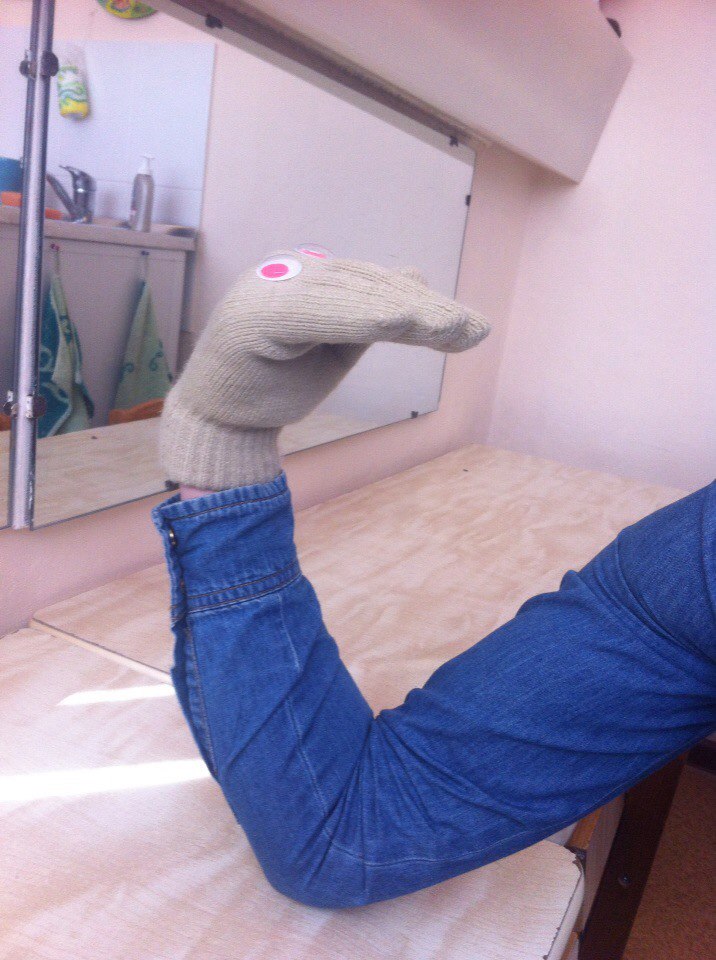 «Вкусное варенье»Губка верхняя в варенье,
Ах, неаккуратно ел.
Вот облизывать придётся,
Будто нету других дел.
Инструкция: Слегка приоткрыть рот и широким передним краем языка облизать верхнюю губу, делая движение языком сверху вниз, но не из стороны в сторону, включая движение руки. Имитация «облизывания варенья». Выполнять 5-10 раз.Исходное положение — кисть руки находится горизонтально, ладонью вверх, пальцы выпрямлены и сомкнуты. Сгибать 4 пальчика по направлению к ладони. Вслед за движением язычка. Выполнять от 1 до 5-10 раз.Артикуляционная гимнастикаАртикуляционная гимнастикаАртикуляционная гимнастикаОписание движение кистей и пальцев рукиОписание движение кистей и пальцев руки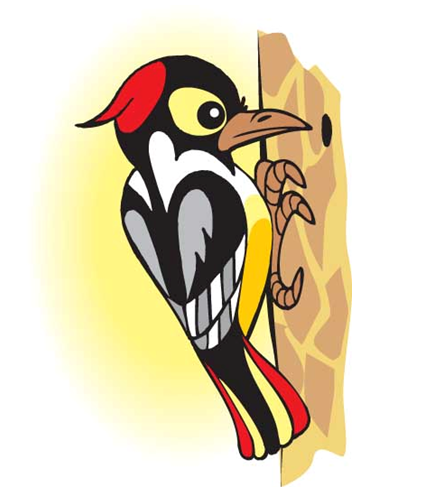 «Барабанщик – дятел»Дятел, дятел тук-тук-тук.
Д-Д-Д-Д
Ты чего стучишь, мой друг!
Д-Д-Д-Д
-Я не зря во рту стучу
Д-Д-Д-Д
Звукам правильным учу.
Д-Д-Д-ДИнструкция: Улыбнуться, открыть рот и постучать кончиком языка по верхним альвеолам, многократно и отчетливо произнося звук "д". Сначала звук "д" произносить медленно, постепенно увеличивать темп. Подключая движение руки. Выполнять 5-10 секунд.Исходное положение — кисти руки находится параллельно друг другу, пальцы левой руки выпрямлены и сомкнуты. Пальцы правой руки сжаты в кулачок. Стучать кулачком по ладони левой руки. Выполнять 5-10 секунд.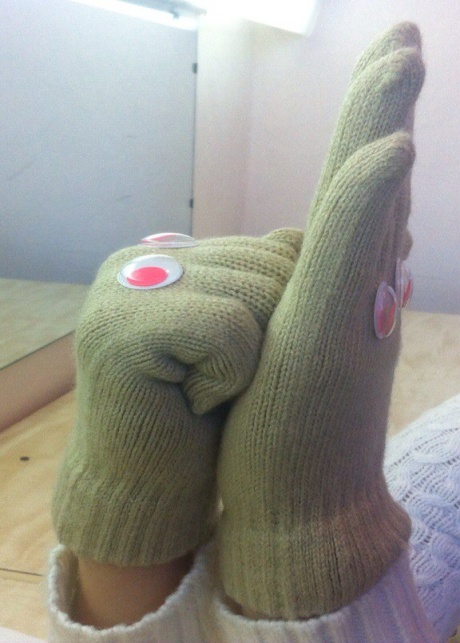 «Грибок»На тонкой ножке вырос гриб,
Он не мал и не велик.
Присосался язычок!
Несколько секунд – молчок!Инструкция: Улыбнуться, показать зубы, приоткрыть рот и, прижав широкий язык всей плоскостью к нёбу, широко открыть рот. Подключая руку, имитировать «грибок». Удерживать под счет от 1 до 5-10.Исходное положение — кисть руки находится вертикально, пальцы выпрямлены и сомкнуты. На счет «один» опустить руку в горизонтальное положение. Удерживать под счет от 1 до 5-10.Артикуляционная гимнастикаАртикуляционная гимнастикаАртикуляционная гимнастикаОписание движение кистей и пальцев рукиОписание движение кистей и пальцев руки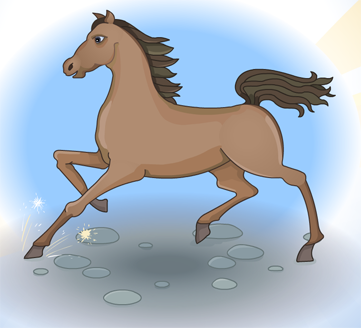 «Лошадка»Скачет белая лошадкаПо дорожке ровной, гладкой.Цок да цок - стучат копытца,Далеко лошадка мчится.Инструкция: Улыбнуться, показать зубы, приоткрыть рот и пощелкать кончиком языка (как лошадка цокает копытами), подключая движения руки. Выполнять 5-10 секунд.Исходное положение — кисть руки лежит ладонью на столе, при щелчке язычка стучать ладонью по столу. Выполнять 5-10 секунд.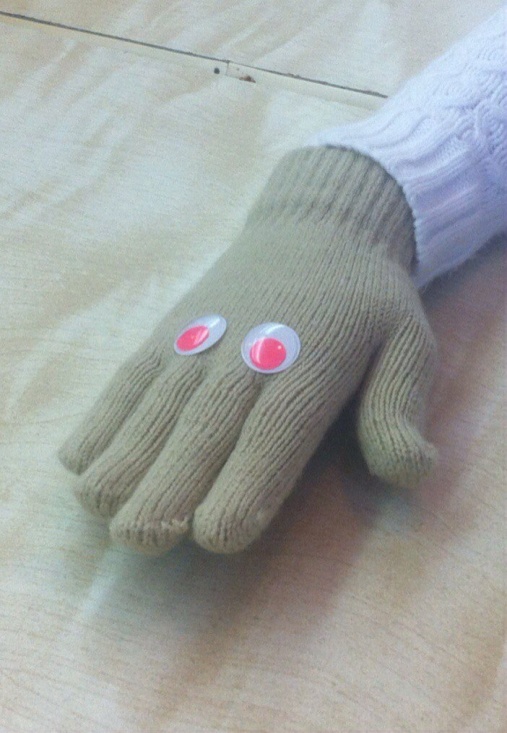 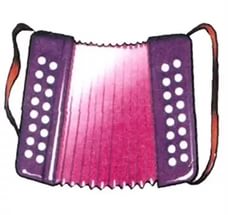 «Гармошка»Присосу язык на нёбо,
А теперь смотрите в оба:
Ходит челюсть вверх и вниз –
У неё такой круиз.Инструкция: Улыбнуться, открыть рот, присосать язык к нёбу, открывать и закрывать рот. Постепенно надо раскрывать рот всё шире и дольше удерживать язык в верхнем положении, подключая движения руки. Выполнять под счет от 1 до 5-10.Исходное положение — кисти руки находится параллельно друг другу, пальцы левой и правой руки выпрямлены и сомкнуты. На счет «один» ладони приближаются друг к другу и отдаляются. Выполнять под счет от 1 до 5-10.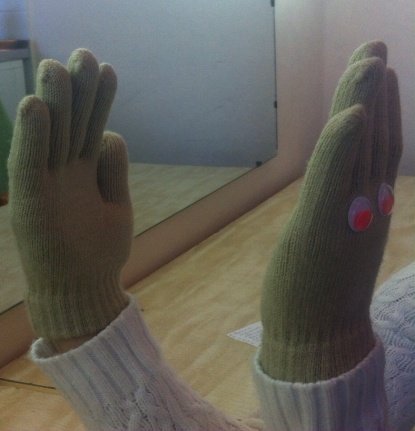 